Подача заявления через региональный портал госуслуг Омской областиЗайти на Региональный портал государственных услуг Омской области https://pgu.omskportal.ru/Выбрать раздел «Образование» 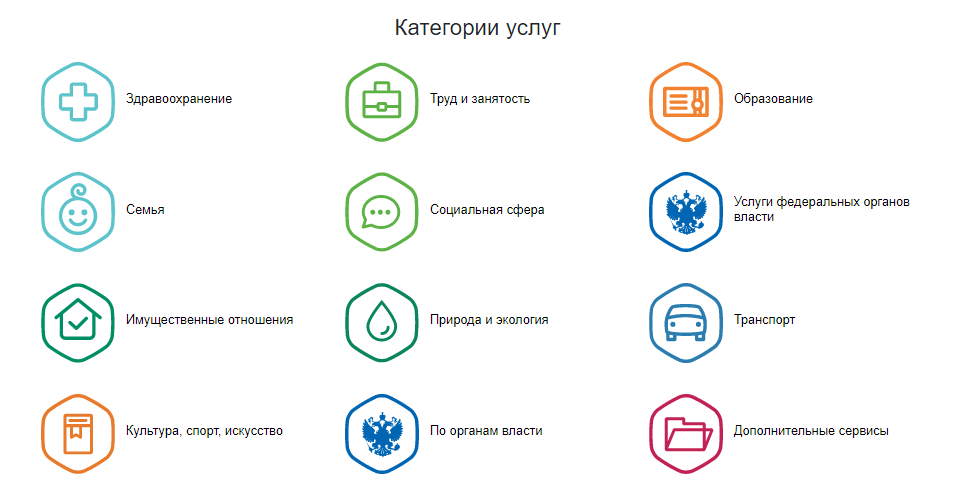 Выбрать услугу «Зачисление в общеобразовательные организации» 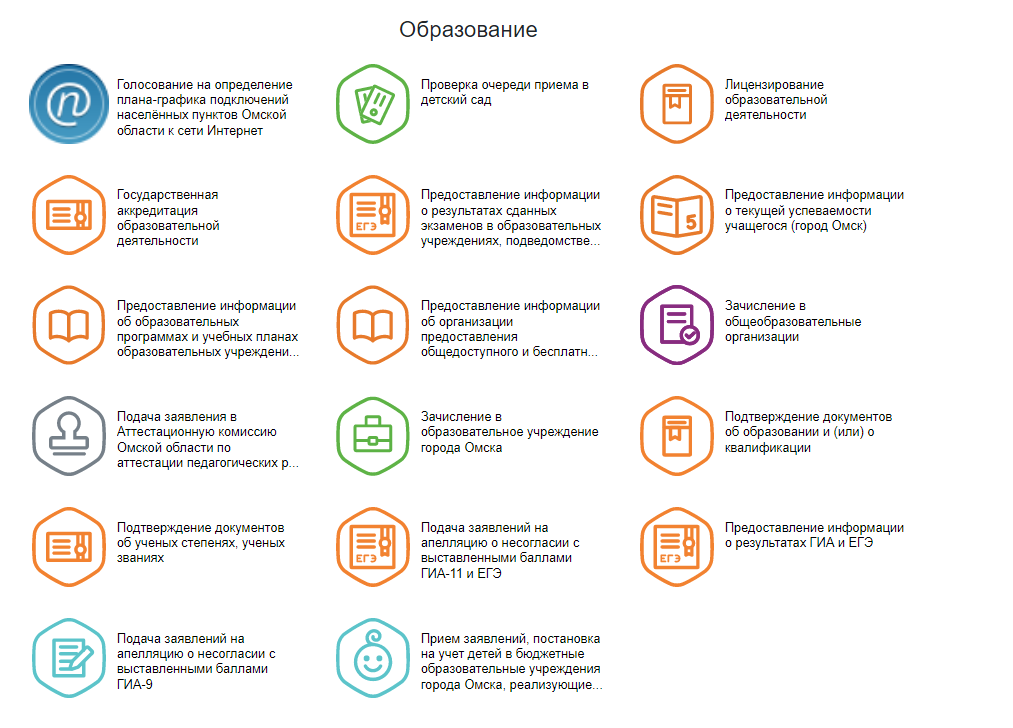 Кнопка «Получить услугу» переводит на сервис подачи заявления 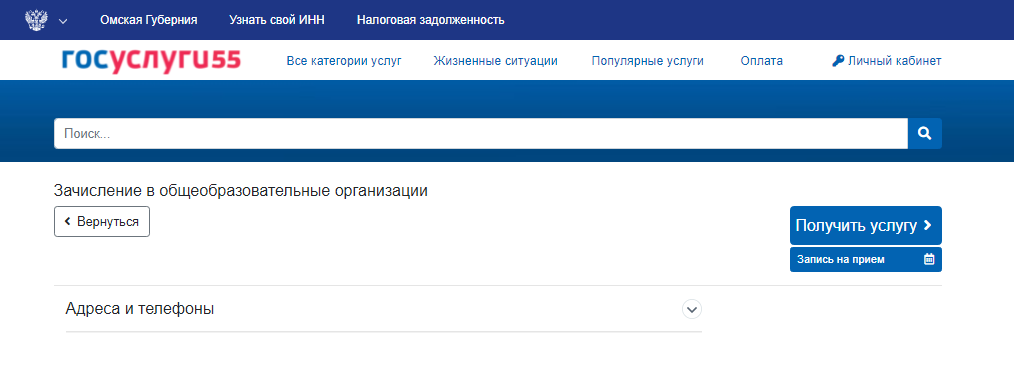 На стартовой странице формы подачи заявления выбрать подуслугу «Запись в 1 класс на 2022/2023 учебный год»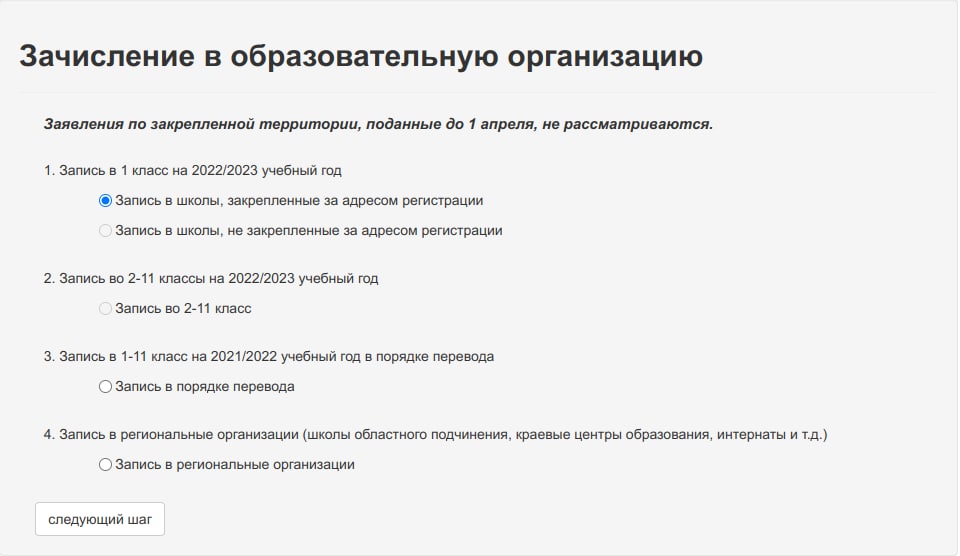 Заполнить поля формы подачи заявления «Запись в 1 класс на 2022/2023 учебный год в школы, закрепленные за адресом регистрации»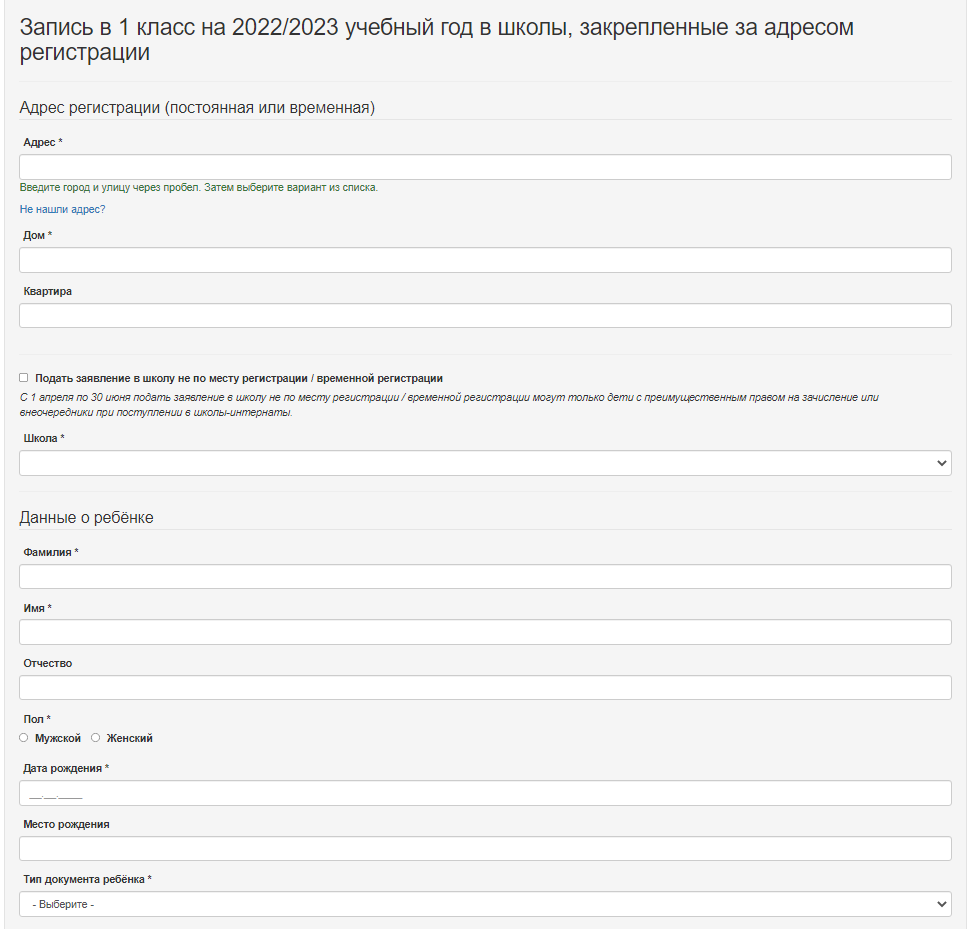 